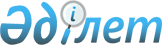 Қалалық мәслихаттың 2008 жылғы 23 желтоқсандағы N 16/161-4с "2009 жылға арналған Шымкент қаласының бюджеті туралы" шешіміне өзгерістер енгізу туралы
					
			Күшін жойған
			
			
		
					Оңтүстік Қазақстан облысы Шымкент қалалық мәслихатының 2009 жылғы 4 желтоқсандағы N 27/257-4с шешімі. Оңтүстік Қазақстан облысы Шымкент қаласының Әділет басқармасында 2009 жылғы 12 қарашада N 14-1-102 тіркелді. Қолданылу мерзімінің аяқталуына байланысты шешімнің күші жойылды - Шымкент қаласы Әділет басқармасының 2010 жылғы 5 мамырдағы N 1-10444/02 хатымен      Ескерту. Қолданылу мерзімінің аяқталуына байланысты шешімнің күші жойылды - Шымкент қаласы Әділет басқармасының 2010.05.05 N 1-10444/02 хатымен.

      Қазақстан Республикасының 2008 жылғы 4 желтоқсандағы Бюджет кодексінің 106 бабының 2 тармағы 4) тармақшасына, Қазақстан Республикасының 2001 жылғы 23 қаңтардағы "Қазақстан Республикасындағы жергілікті мемлекеттік басқару және өзін-өзі басқару туралы" Заңына және ОҚО Әділет департаментінде 26.11.2009ж. № 2017 тіркелген Оңтүстік Қазақстан облыстық мәслихатының 2009 жылғы 24 қарашадағы № 22/246-IV "2009 жылға арналған облыстық бюджет туралы" Оңтүстік Қазақстан облыстық мәслихатының 2008 жылғы 12 желтоқсандағы № 12/135-IV шешіміне өзгерістер енгізу туралы" шешіміне сәйкес қалалық мәслихат ШЕШЕМІЗ:



      1. Қалалық мәслихаттың "2009 жылға арналған Шымкент қаласының бюджеті туралы" 2008 жылғы 23 желтоқсандағы № 16/161-4с (нормативтік құқықтық актілердің мемлекеттік тіркеу Тізілімінде № 14-1-85 тіркелген, 2009 жылдың 9 қаңтарында "Шымкент келбеті", "Панорама Шымкента" газеттерінде жарияланған; қалалық мәслихаттың 2009 жылғы 27 қаңтардағы № 17/174-4с "Қалалық мәслихаттың 2008 жылғы 23 желтоқсандағы № 16/161-4с "2009 жылға арналған Шымкент қаласының бюджеті туралы" шешіміне өзгерістер мен толықтырулар енгізу туралы", нормативтік құқықтық актілердің мемлекеттік тіркеу Тізілімінде № 14-1-88 тіркелген, 2009 жылдың 13 ақпандағы "Шымкент келбеті", "Панорама Шымкента" № 12 газеттерінде жарияланған; қалалық мәслихаттың 2009 жылғы 20 ақпандағы № 18/182-4с "Қалалық мәслихаттың 2008 жылғы 23 желтоқсандағы № 16/161-4с "2009 жылға арналған Шымкент қаласының бюджеті туралы" шешіміне өзгерістер мен толықтырулар енгізу туралы", нормативтік құқықтық актілердің мемлекеттік тіркеу Тізілімінде № 14-1-89 тіркелген, 2009 жылдың 13 наурыздағы "Шымкент келбеті", "Панорама Шымкента" № 19 газеттерінде жарияланған, қалалық мәслихаттың 2009 жылғы 30 сәуірдегі № 21/207-4с "Қалалық мәслихаттың 2008 жылғы 23 желтоқсандағы № 16/161-4с "2009 жылға арналған Шымкент қаласының бюджеті туралы" шешіміне өзгерістер мен толықтырулар енгізу туралы", нормативтік құқықтық актілердің мемлекеттік тіркеу Тізілімінде № 14-1-94 тіркелген, 2009 жылдың 15 мамырындағы "Шымкент келбеті", "Панорама Шымкента" № 29 газеттерінде жарияланған, қалалық мәслихаттың 2009 жылғы 23 шілдедегі № 24/237-4с "Қалалық мәслихаттың 2008 жылғы 23 желтоқсандағы № 16/161-4с "2009 жылға арналған Шымкент қаласының бюджеті туралы" шешіміне өзгерістер енгізу туралы", нормативтік құқықтық актілердің мемлекеттік тіркеу Тізілімінде № 14-1-97 тіркелген, 2009 жылдың 31 шілдедегі "Шымкент келбеті", "Панорама Шымкента" № 40 газеттерінде жарияланған, қалалық мәслихаттың 2009 жылғы 5 қарашадағы № 26/253-4с "Қалалық мәслихаттың 2008 жылғы 23 желтоқсандағы № 16/161-4с "2009 жылға арналған Шымкент қаласының бюджеті туралы" шешіміне өзгерістер мен толықтырулар енгізу туралы", нормативтік құқықтық актілердің мемлекеттік тіркеу Тізілімінде № 14-1-101 тіркелген, 2009 жылдың 20 қарашада "Шымкент келбеті", "Панорама Шымкента" № 56 газеттерінде жарияланған) шешіміне мынадай өзгерістер енгізілсін:



      1-тармақта:

      1)-тармақшада:

      "36 606 881" деген сандар "36 793 212" деген сандармен ауыстырылсын;

      "19 484 590" деген сандар "19 670 921" деген сандармен ауыстырылсын;

      2)-тармақшада:

      "34 873 651" деген сандар "35 059 982" деген сандармен ауыстырылсын;



      7-3 тармақта:

      екінші абзацтағы "11 082" деген сандар "10 528" деген сандармен ауыстырылсын;

      үшінші абзацтағы "12 291" деген сандар "11 982" деген сандармен ауыстырылсын;



      7-4 тармақта:

      екінші абзацтағы "6 917 243" деген сандар "7 104 437" деген сандармен ауыстырылсын;



      аталған шешімнің 1 қосымшасы осы шешімнің 1 қосымшасына сәйкес жаңа редакцияда мазмұндалсын.



      2. Осы шешім 2009 жылдың 1 қаңтарынан бастап қолданысқа енгізіледі.      Қалалық мәслихат сессиясының төрағасы      О. Үндемесов      Қалалық мәслихат хатшысы                   Ж. Махашов

Шымкент қалалық мәслихатының

2009 жылғы 4 желтоқсандағы

№ 27/257-4с шешіміне 1 қосымшаШымкент қалалық мәслихатының

2008 жылғы 23 желтоқсандағы

№ 16/161-4с шешіміне 1 қосымша      2009 жылға арналған Шымкент қаласының бюджеті      
					© 2012. Қазақстан Республикасы Әділет министрлігінің «Қазақстан Республикасының Заңнама және құқықтық ақпарат институты» ШЖҚ РМК
				СанатыСанатыСанатыСанатыСомасы,

мың теңгеСыныбыСыныбыСыныбыСомасы,

мың теңгеIшкi сыныбыIшкi сыныбыСомасы,

мың теңгеСомасы,

мың теңге11123І. КІРІСТЕР36 793 2121Салықтық түсімдер13 795 03101Табыс салығы3 062 5372Жеке табыс салығы3 062 53703Әлеуметтiк салық2 544 0361Әлеуметтік салық2 544 03604Меншiкке салынатын салықтар1 994 6311Мүлiкке салынатын салықтар1 013 0813Жер салығы408 6664Көлiк құралдарына салынатын салық572 7175Бірыңғай жер салығы16705Тауарларға, жұмыстарға және қызметтерге салынатын iшкi салықтар5 785 4542Акциздер5 368 1143Табиғи және басқа ресурстарды пайдаланғаны үшiн түсетiн түсiмдер120 6304Кәсiпкерлiк және кәсiби қызметтi жүргiзгенi үшiн алынатын алымдар195 1105Құмар ойын бизнеске салық101 60007Басқа да салықтар246 1Басқа да салықтар246 08Заңдық мәнді іс-әрекеттерді жасағаны және (немесе) оған уәкілеттігі бар мемлекеттік органдар немесе лауазымды адамдар құжаттар бергені үшін алынатын міндетті төлемдер408 1271Мемлекеттік баж408 1272Салықтық емес түсiмдер312 33601Мемлекеттік меншіктен түсетін кірістер7 7271Мемлекеттік кәсіпорындардың таза кірісі бөлігінің түсімдері323Мемлекет меншігіндегі акциялардың мемлекеттік пакеттеріне дивидендтер1454Мемлекеттік меншіктегі заңды тұлғаларға қатысу үлесіне кірістер4505Мемлекеттік меншігіндегі мүлікті жалға беруден түсетін кірістер7 10002Мемлекеттік бюджеттен қаржыландырылатын мемлекеттік мекемелердің тауарларды (жұмыстарды, қызметтерді) өткізуінен түсетін түсімдер151Мемлекеттік бюджеттен қаржыландырылатын мемлекеттік мекемелердің тауарларды (жұмыстарды, қызметтерді) өткізуінен түсетін түсімдер1503Мемлекеттік бюджеттен қаржыландырылатын мемлекеттік мекемелер ұйымдастыратын мемлекеттік сатып алуды өткізуден түсетін ақша түсімдері1251Мемлекеттік бюджеттен қаржыландырылатын мемлекеттік мекемелер ұйымдастыратын мемлекеттік сатып алуды өткізуден түсетін ақша түсімдері12504Мемлекеттік бюджеттен қаржыландырылатын, сондай-ақ Қазақстан Республикасы Ұлттық Банкінің бюджетінен (шығыстар сметасынан) ұсталатын және қаржыландырылатын мемлекеттік мекемелер салатын айыппұлдар, өсімпұлдар, санкциялар, өндіріп алулар12 9581Мұнай секторы ұйымдарынан түсетін түсімдерді қоспағанда, мемлекеттік бюджеттен қаржыландырылатын, сондай-ақ Қазақстан Республикасы Ұлттық Банкінің бюджетінен (шығыстар сметасынан) ұсталатын және қаржыландырылатын мемлекеттік мекемелер салатын айыппұлдар, өсімпұлдар, санкциялар, өндіріп алулар12 95806Басқа да салықтық емес түсiмдер291 5111Басқа да салықтық емес түсiмдер291 5113Негізгі капиталды сатудан түсетін түсімдер3 014 92401Мемлекеттік мекемелерге бекітілген мемлекеттік мүлікті сату2 610 2471Мемлекеттік мекемелерге бекітілген мемлекеттік мүлікті сату2 610 24703Жердi және материалдық емес активтердi сату404 6771Жерді сату370 0002Материалдық емес активтерді сату34 6774Трансферттердің түсімдері19 670 92102Мемлекеттiк басқарудың жоғары тұрған органдарынан түсетiн трансферттер19 670 9212Облыстық бюджеттен түсетiн трансферттер19 670 921Функционалдық топФункционалдық топФункционалдық топФункционалдық топФункционалдық топСомасы,

мың теңгеКіші функцияКіші функцияКіші функцияКіші функцияСомасы,

мың теңгеБюджеттік бағдарламалардың әкiмшiсiБюджеттік бағдарламалардың әкiмшiсiБюджеттік бағдарламалардың әкiмшiсiСомасы,

мың теңгеБағдарламаБағдарламаСомасы,

мың теңгеАтауыСомасы,

мың теңге111123ІІ.ШЫҒЫНДАР35 059 9821Жалпы сипаттағы мемлекеттiк қызметтер263 60601Мемлекеттiк басқарудың жалпы функцияларын орындайтын өкiлдi, атқарушы және басқа органдар189 866112Аудан (облыстық маңызы бар қала) мәслихатының аппараты12 025001Аудан (облыстық маңызы бар қала) мәслихатының қызметін қамтамасыз ету12 025122Аудан (облыстық маңызы бар қала) әкімінің аппараты82 594001Аудан (облыстық маңызы бар қала) әкімінің қызметін қамтамасыз ету82 594123Қаладағы аудан, аудандық маңызы бар қала, кент, ауыл (село), ауылдық (селолық) округ әкімінің аппараты95 247001Қаладағы ауданның, аудандық маңызы бар қаланың, кенттің, ауылдың (селоның), ауылдық (селолық) округтің әкімі аппаратының қызметін қамтамасыз ету95 24702Қаржылық қызмет47 458452Ауданның (облыстық маңызы бар қаланың) қаржы бөлімі47 458001Қаржы бөлімінің қызметін қамтамасыз ету33 058003Салық салу мақсатында мүлікті бағалауды жүргізу12 500011Коммуналдық меншікке түскен мүлікті есепке алу, сақтау, бағалау және сату1 90005Жоспарлау және статистикалық қызмет26 282453Ауданның (облыстық маңызы бар қаланың) экономика және бюджеттік жоспарлау бөлімі26 282001Экономика және бюджеттік жоспарлау бөлімнің қызметін қамтамасыз ету26 2822Қорғаныс21 63001Әскери мұқтаждар21 630122Аудан (облыстық маңызы бар қала) әкімінің аппараты21 630005Жалпыға бірдей әскери міндетті атқару шеңберіндегі іс-шаралар21 6303Қоғамдық тәртіп, қауіпсіздік, құқықтық, сот, қылмыстық-атқару қызметі232 86201Құқық қорғау қызметi232 862458Ауданның (облыстық маңызы бар қаланың) тұрғын үй-коммуналдық шаруашылығы, жолаушылар көлігі және автомобиль жолдары бөлімі232 862021Елдi мекендерде жол жүрісі қауiпсiздiгін қамтамасыз ету232 8624Бiлiм беру15 872 97301Мектепке дейiнгi тәрбие және оқыту1 327 216464Ауданның (облыстық маңызы бар қаланың) білім беру бөлімі1 327 216009Мектепке дейінгі тәрбие ұйымдарының қызметін қамтамасыз ету1 327 21602Бастауыш, негізгі орта және жалпы орта білім беру7 085 615464Ауданның (облыстық маңызы бар қаланың) білім беру бөлімі7 085 615003Жалпы білім беру6 587 668006Балалар үшін қосымша білім беру296 587010Республикалық бюджеттен берілетін нысаналы трансферттердің есебінен білім берудің мемлекеттік жүйесіне оқытудың жаңа технологияларын енгізу 201 36004Техникалық және кәсіптік, орта білімнен кейінгі білім беру65 147464Ауданның (облыстық маңызы бар қаланың) білім беру бөлімі65 147018Кәсіптік оқытуды ұйымдастыру65 14709Бiлiм беру саласындағы өзге де қызметтер7 394 995464Ауданның (облыстық маңызы бар қаланың) білім беру бөлімі137 103001Білім беру бөлімінің қызметін қамтамасыз ету31 364005Ауданның (аудандық маңызы бар қаланың) мемлекеттік білім беру мекемелер үшін оқулықтар мен оқу-әдістемелік кешендерді сатып алу және жеткізу60 454011Өңірлік жұмыспен қамту және кадрларды қайта дайындау стратегиясын іске асыру шеңберінде, білім беру объектілерін күрделі және ағымдағы жөндеуге берілетін ағымдағы нысаналы трансферттердің сомаларын бөлу45 285467Ауданның (облыстық маңызы бар қаланың) құрылыс бөлімі7 257 892037Білім беру объектілерін салу және реконструкциялау7 257 8926Әлеуметтiк көмек және әлеуметтiк қамсыздандыру1 418 80502Әлеуметтiк көмек1 362 639123Қаладағы аудан, аудандық маңызы бар қала, кент, ауыл (село), ауылдық (селолық) округ әкімінің аппараты20 453003Мұқтаж азаматтарға үйде әлеуметтік көмек көрсету20 453451Ауданның (облыстық маңызы бар қаланың) жұмыспен қамту және әлеуметтік бағдарламалар бөлімі1 306 861002Еңбекпен қамту бағдарламасы773 908005Мемлекеттік атаулы әлеуметтік көмек86 400006Тұрғын үй көмегі67 461007Жергілікті өкілетті органдардың шешімі бойынша мұқтаж азаматтардың жекелеген топтарына әлеуметтік көмек37 544010Үйден тәрбиеленіп оқытылатын мүгедек балаларды материалдық қамтамасыз ету2 325013Белгіленген тұрғылықты жері жоқ тұлғаларды әлеуметтік бейімдеу52 28401618 жасқа дейін балаларға мемлекеттік жәрдемақылар235 825017Мүгедектерді оңалту жеке бағдарламасына сәйкес, мұқтаж мүгедектерді міндетті гигиеналық құралдармен қамтамасыз етуге және ымдау тілі мамандарының, жеке көмекшілердің қызмет көрсету51 114464Ауданның (облыстық маңызы бар қаланың) білім беру бөлімі35 325008Білім беру ұйымдарының күндізгі оқу нысанының оқушылары мен тәрбиеленушілерін әлеуметтік қолдау35 32509Әлеуметтiк көмек және әлеуметтiк қамтамасыз ету салаларындағы өзге де қызметтер56 166451Ауданның (облыстық маңызы бар қаланың) жұмыспен қамту және әлеуметтік бағдарламалар бөлімі56 166001Жұмыспен қамту және әлеуметтік бағдарламалар бөлімінің қызметін қамтамасыз ету51 397011Жәрдемақыларды және басқа да әлеуметтік төлемдерді есептеу, төлеу мен жеткізу бойынша қызметтерге ақы төлеу4 7697Тұрғын үй-коммуналдық шаруашылық9 147 53101Тұрғын үй шаруашылығы3 737 811458Ауданның (облыстық маңызы бар қаланың) тұрғын үй-коммуналдық шаруашылығы, жолаушылар көлігі және автомобиль жолдары бөлімі235 076002Мемлекеттік қажеттіліктер үшін жер учаскелерін алып қою, соның ішінде сатып алу жолымен алып қою және осыған байланысты жылжымайтын мүлікті иеліктен айыру235 076467Ауданның (облыстық маңызы бар қаланың) құрылыс бөлімі3 502 735003Мемлекеттік коммуналдық тұрғын үй қорының тұрғын үй құрылысы және (немесе) сатып алу159 360004Инженерлік коммуникациялық инфрақұрылымды дамыту, жайластыру және (немесе) сатып алу2 545 002019Тұрғын үй салу және (немесе) сатып алу798 37302Коммуналдық шаруашылық3 552 094458Ауданның (облыстық маңызы бар қаланың) тұрғын үй-коммуналдық шаруашылығы, жолаушылар көлігі және автомобиль жолдары бөлімі920 408026Ауданның (облыстық маңызы бар қаланың) коммуналдық меншігіндегі жылу жүйелерінің қолдануды ұйымдастыру136 309029Сумен жабдықтау жүйесін дамыту4 300030Өңірлік жұмыспен қамту және кадрларды қайта даярлау стратегиясын іске асыру шеңберінде инженерлік-коммуникациялық инфрақұрылымды жөндеуге және елді мекендерді көркейтуге513 191032Өңірлік жұмыспен қамту және кадрларды қайта даярлау стратегиясын іске асыру шеңберінде инженерлік-коммуникациялық инфрақұрылымды дамыту және елді-мекендерді көркейту266 608467Ауданның (облыстық маңызы бар қаланың) құрылыс бөлімі2 631 686005Коммуналдық шаруашылығын дамыту13 532006Сумен жабдықтау жүйесін дамыту38 955031Өңірлік жұмыспен қамту және кадрларды қайта даярлау стратегиясын іске асыру шеңберінде инженерлік-коммуникациялық инфрақұрылымды дамыту және елді-мекендерді көркейту2 579 19903Елді-мекендерді көркейту1 857 626123Қаладағы аудан, аудандық маңызы бар қала, кент, ауыл (село), ауылдық (селолық) округ әкімінің аппараты132 870009Елді мекендердің санитариясын қамтамасыз ету132 870458Ауданның (облыстық маңызы бар қаланың) тұрғын үй-коммуналдық шаруашылығы, жолаушылар көлігі және автомобиль жолдары бөлімі1 636 746015Елдi мекендердегі көшелердi жарықтандыру289 471016Елдi мекендердiң санитариясын қамтамасыз ету662 154017Жерлеу орындарын күтiп-ұстау және туысы жоқтарды жерлеу20 772018Елдi мекендердi абаттандыру және көгалдандыру664 349467Ауданның (облыстық маңызы бар қаланың) құрылыс бөлімі88 010007Қаланы және елді мекендерді көркейтуді дамыту88 0108Мәдениет, спорт, туризм және ақпараттық кеңістiк582 67301Мәдениет саласындағы қызмет74 824455Ауданның (облыстық маңызы бар қаланың) мәдениет және тілдерді дамыту бөлімі74 824003Мәдени-демалыс жұмысын қолдау16 100005Зоопарктер мен дендропарктердiң жұмыс iстеуiн қамтамасыз ету58 72402Спорт390 777465Ауданның (облыстық маңызы бар қаланың) Дене шынықтыру және спорт бөлімі390 777005Ұлттық және бұқаралық спорт түрлерін дамыту374 777006Аудандық (облыстық маңызы бар қалалық) деңгейде спорттық жарыстар өткiзу16 00003Ақпараттық кеңiстiк88 540455Ауданның (облыстық маңызы бар қаланың) мәдениет және тілдерді дамыту бөлімі72 690006Аудандық (қалалық) кiтапханалардың жұмыс iстеуi63 620007Мемлекеттік тілді және Қазақстан халықтарының басқа да тілдерін дамыту9 070456Ауданның (облыстық маңызы бар қаланың) ішкі саясат бөлімі15 850002Бұқаралық ақпарат құралдары арқылы мемлекеттiк ақпарат саясатын жүргізу15 85009Мәдениет, спорт, туризм және ақпараттық кеңiстiктi ұйымдастыру жөнiндегi өзге де қызметтер28 532455Ауданның (облыстық маңызы бар қаланың) мәдениет және тілдерді дамыту бөлімі8 340001Мәдениет және тілдерді дамыту бөлімінің қызметін қамтамасыз ету8 340456Ауданның (облыстық маңызы бар қаланың) ішкі саясат бөлімі13 462001Ішкі саясат бөлімінің қызметін қамтамасыз ету 11 365003Жастар саясаты саласындағы өңірлік бағдарламаларды iске асыру2 097465Ауданның (облыстық маңызы бар қаланың) Дене шынықтыру және спорт бөлімі6 730001Дене шынықтыру және спорт бөлімінің қызметін қамтамасыз ету6 7309Отын-энергетика кешенi және жер қойнауын пайдалану734 73509Отын-энергетика кешені және жер қойнауын пайдалану саласындағы өзге де қызметтер734 735458Ауданның (облыстық маңызы бар қаланың) тұрғын үй-коммуналдық шаруашылығы, жолаушылар көлігі және автомобиль жолдары бөлімі350 540019Жылу-энергетикалық жүйені дамыту350 540467Ауданның (облыстық маңызы бар қаланың) құрылыс бөлімі384 195009Жылу-энергетикалық жүйені дамыту384 19510Ауыл, су, орман, балық шаруашылығы, ерекше қорғалатын табиғи аумақтар, қоршаған ортаны және жануарлар дүниесін қорғау, жер қатынастары48 91201Ауыл шаруашылығы6 098462Ауданның (облыстық маңызы бар қаланың) ауыл шаруашылық бөлімі6 098001Ауыл шаруашылығы бөлімінің қызметін қамтамасыз ету4 038003Мал көмінділерінің (биотермиялық шұңқырлардың) жұмыс істеуін қамтамасыз ету1 700004Ауру жануарларды санитарлық союды ұйымдастыру36006Жер қатынастары42 814463Ауданның (облыстық маңызы бар қаланың) жер қатынастары бөлімі42 814001Жер қатынастары бөлімінің қызметін қамтамасыз ету21 164003Елді мекендерді жер-шаруашылық орналастыру1 855006Аудандық маңызы бар қалалардың, кенттердің, ауылдардың (селолардың), ауылдық (селолық) округтердің шекарасын белгілеу кезінде жүргізілетін жерге орналастыру19 79511Өнеркәсіп, сәулет, қала құрылысы және құрылыс қызметі248 00802Сәулет, қала құрылысы және құрылыс қызметі248 008467Ауданның (облыстық маңызы бар қаланың) құрылыс бөлімі17 435001Құрылыс бөлімінің қызметін қамтамасыз ету17 435468Ауданның (облыстық маңызы бар қаланың) сәулет және қала құрылысы бөлімі230 573001Қала құрылысы және сәулет бөлімінің қызметін қамтамасыз ету78 778003Аудан аумағы қала құрылысын дамытудың кешенді схемаларын аудандық (облыстық) маңызы бар қалалардың, кенттердің және өзге де ауылдық елді мекендердің бас жоспарларын әзірлеу151 79512Көлiк және коммуникация6 196 14101Автомобиль көлiгi4 489 353458Ауданның (облыстық маңызы бар қаланың) тұрғын үй-коммуналдық шаруашылығы, жолаушылар көлігі және автомобиль жолдары бөлімі4 489 353022Көлік инфрақұрылымын дамыту11 260023Автомобиль жолдарының жұмыс істеуін қамтамасыз ету4 478 09309Көлік және коммуникациялар саласындағы өзге де қызметтер1 706 788458Ауданның (облыстық маңызы бар қаланың) тұрғын үй-коммуналдық шаруашылығы, жолаушылар көлігі және автомобиль жолдары бөлімі1 706 788008Өңірлік жұмыспен қамту және кадрларды қайта даярлау стратегиясын іске асыру шеңберінде аудандық маңызы бар автомобиль жолдарын, қала және елді-мекендер көшелерін жөндеу және ұстау337 008009Өңірлік жұмыспен қамту және кадрларды қайта даярлау стратегиясын іске асыру шеңберінде аудандық маңызы бар автомобиль жолдарын, қала және елді-мекендер көшелерін салу және қайта жаңарту1 369 78013Басқалар292 09303Кәсiпкерлiк қызметтi қолдау және бәсекелестікті қорғау8 807469Ауданның (облыстық маңызы бар қаланың) кәсіпкерлік бөлімі8 807001Кәсіпкерлік бөлімі қызметін қамтамасыз ету8 80709Басқалар283 286452Ауданның (облыстық маңызы бар қаланың) қаржы бөлімі244 147012Ауданның (облыстық маңызы бар қаланың) жергілікті атқарушы органының резерві244 147453Ауданның (облыстық маңызы бар қаланың) экономика және бюджеттік жоспарлау бөлімі0003Жергілікті бюджеттік инвестициялық жобалардың (бағдарламалардың) техникалық-экономикалық негіздемелерін әзірлеу және оған сараптама жүргізу0458Ауданның (облыстық маңызы бар қаланың) тұрғын үй-коммуналдық шаруашылығы, жолаушылар көлігі және автомобиль жолдары бөлімі39 139001Тұрғын үй-коммуналдық шаруашылығы, жолаушылар көлігі және автомобиль жолдары бөлімінің қызметін қамтамасыз ету39 13915Трансферттер1301Трансферттер13452Ауданның (облыстық маңызы бар қаланың) қаржы бөлімі13006Нысаналы пайдаланылмаған (толық пайдаланылмаған) трансферттерді қайтару13III. Таза бюджеттiк кредиттеу -14 705Бюджеттік кредиттер0СанатыСанатыСанатыСанатыСанатыСомасы,

мың теңгеСыныбыСыныбыСыныбыСомасы,

мың теңгеІшкі сыныбыІшкі сыныбыІшкі сыныбыСомасы,

мың теңгеАтауыСомасы,

мың теңге1111235Бюджеттік кредиттерді өтеу14 70501Бюджеттік кредиттерді өтеу14 7051Мемлекеттік бюджеттен берілген бюджеттік кредиттерді өтеу14 705IV. Қаржы активтерімен операциялар бойынша сальдо465 000Қаржы активтерін сатып алу465 00013Басқалар465 00009Басқалар465 000452Ауданның (облыстық маңызы бар қаланың) қаржы бөлімі465 000014Заңды тұлғалардың жарғылық капиталын қалыптастыру немесе ұлғайту465 000V. Бюджет тапшылығы (профициті)1 282 935VI. Бюджет тапшылығын қаржыландыру (профицитін пайдалану)-1 282 935СанатыСанатыСанатыСанатыСанатыСомасы,

мың теңгеСыныбыСыныбыСыныбыАтауыСомасы,

мың теңгеІшкі сыныбыІшкі сыныбыІшкі сыныбыСомасы,

мың теңге1111237Қарыздар түсімі699 00001Мемлекеттік ішкі қарыздар699 0002Қарыз алу келісім-шарттары699 000Функционалдық топФункционалдық топФункционалдық топФункционалдық топФункционалдық топСомасы,

мың теңгеКіші функцияКіші функцияКіші функцияКіші функцияСомасы,

мың теңгеБюджеттік бағдарламалардың әкiмшiсiБюджеттік бағдарламалардың әкiмшiсiБюджеттік бағдарламалардың әкiмшiсiСомасы,

мың теңгеБағдарламаБағдарламаСомасы,

мың теңгеАтауы11112316Қарыздарды өтеу2 032 03101Қарыздарды өтеу2 032 031452Ауданның (облыстық маңызы бар қаланың) қаржы бөлімі2 032 031009Жергілікті атқарушы органдардың борышын өтеу2 032 031СанатыСанатыСанатыСанатыСанатыСомасы,

мың теңгеСыныбыСыныбыСыныбыСыныбыСомасы,

мың теңгеІшкі сыныбыІшкі сыныбыІшкі сыныбыСомасы,

мың теңгеАтауыСомасы,

мың теңге1111238Бюджет қаражаттарының пайдаланатын қалдықтары50 09601Бюджет қаражаты қалдықтары50 0961Бюджет қаражатының бос қалдықтары50 096